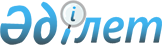 Об установлении повышения на двадцать пять процентов должностных окладов и тарифных ставок специалистам в области социального обеспечения, культуры и спорта, являющимся гражданскими служащими и работающим в сельской местностиРешение Казталовского районного маслихата Западно-Казахстанской области от 15 апреля 2022 года № 16-2. Зарегистрировано в Министерстве юстиции Республики Казахстан 20 апреля 2022 года № 27666
      В соответствии с пунктом 9 статьи 139 Трудового кодекса Республики Казахстан, подпунктом 1) пункта 1 статьи 6 Закона Республики Казахстан "О местном государственном управлении и самоуправлении в Республике Казахстан" Казталовский районный маслихат РЕШИЛ:
      1. Установить повышенные на двадцать пять процентов должностные оклады и тарифные ставки специалистам в области социального обеспечения, культуры и спорта, являющимся гражданскими служащими и работающим в сельской местности за счет бюджетных средств, по сравнению с окладами и ставками гражданских служащих, занимающихся этими видами деятельности в городских условиях.
      2. Настоящее решение вводится в действие по истечении десяти календарных дней после дня его первого официального опубликования и распространяется на отношения, возникшие с 1 января 2022 года.
					© 2012. РГП на ПХВ «Институт законодательства и правовой информации Республики Казахстан» Министерства юстиции Республики Казахстан
				
      Секретарь маслихата

С. Мулдашев
